Chodel, dnia 02.05.2022 r.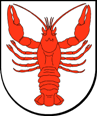 Przewodnicząca Komisji Rewizyjnej                                   	Przewodnicząca Komisji ds. Budżetu, Finansów i Rozwoju Gosp.Przewodnicząca Komisji Rolnictwa i Ochrony ŚrodowiskaPrzewodnicząca Komisji Oświaty, Kultury, Sportu i Spraw SocjalnychPrzewodniczący Komisji ds. Skarg, Wniosków i PetycjiRF.0012.1.6.2022RF.0012.2.6.2022RF.0012.3.6.2022RF.0012.4.5.2022RF.0012.5.4.2022ZAWIADOMIENIE
Na podstawie § 113 ust. 4 w zw. z § 21 ust. 2 Statutu Gminy Chodel przyjętego Uchwałą Nr XXXVI/180/2021 Rady Gminy Chodel z dnia 4 listopada 2021 roku w sprawie uchwalenia Statutu Gminy Chodel (Dz. Urz. Woj. Lub. z 2021 r. poz. 4823 z dnia 19 listopada 2021 r.) zmienionego Uchwałą Nr XXXIX/191/2021 Rady Gminy Chodel z dnia 14 grudnia 2021 roku (Dz. Urz. Woj. Lub. z 2021 r. poz. 6052 z dnia 16 grudnia 2021 r.), niniejszym podaję do publicznej wiadomości, że w dniu 06 maja 2022 roku (piątek) o godzinie 7:30, w sali konferencyjnej Urzędu Gminy Chodel, ul. Partyzantów 24, odbędzie się wspólne posiedzenie komisji.Proponowany porządek obrad:Otwarcie posiedzenia i stwierdzenie quorum.Przedstawienie porządku obrad.Rekomendacja drogi w ramach naboru na fundusze europejskie dla obszarów wiejskich PROW 2014-2020.Sprawy bieżące.Zakończenie posiedzenia.
Przewodnicząca Komisji Rewizyjnej						Przewodnicząca Komisji	     	/-/  						ds. Budżetu, Finansów i Rozwoju Gospodarczego                   Ewa Dudziak								/-/											                    Dorota Żuber        Przewodnicząca Komisji 						Przewodnicząca Komisji  Rolnictwa i Ochrony Środowiska   					Oświaty, Kultury, Sportu i Spraw Socjalnych        /-/ 									/-/      Agnieszka Mazurkiewicz							     Anna GłusiecPrzewodniczący Komisji   ds. Skarg, Wniosków i Petycji /-/      Sławomir Pietraś